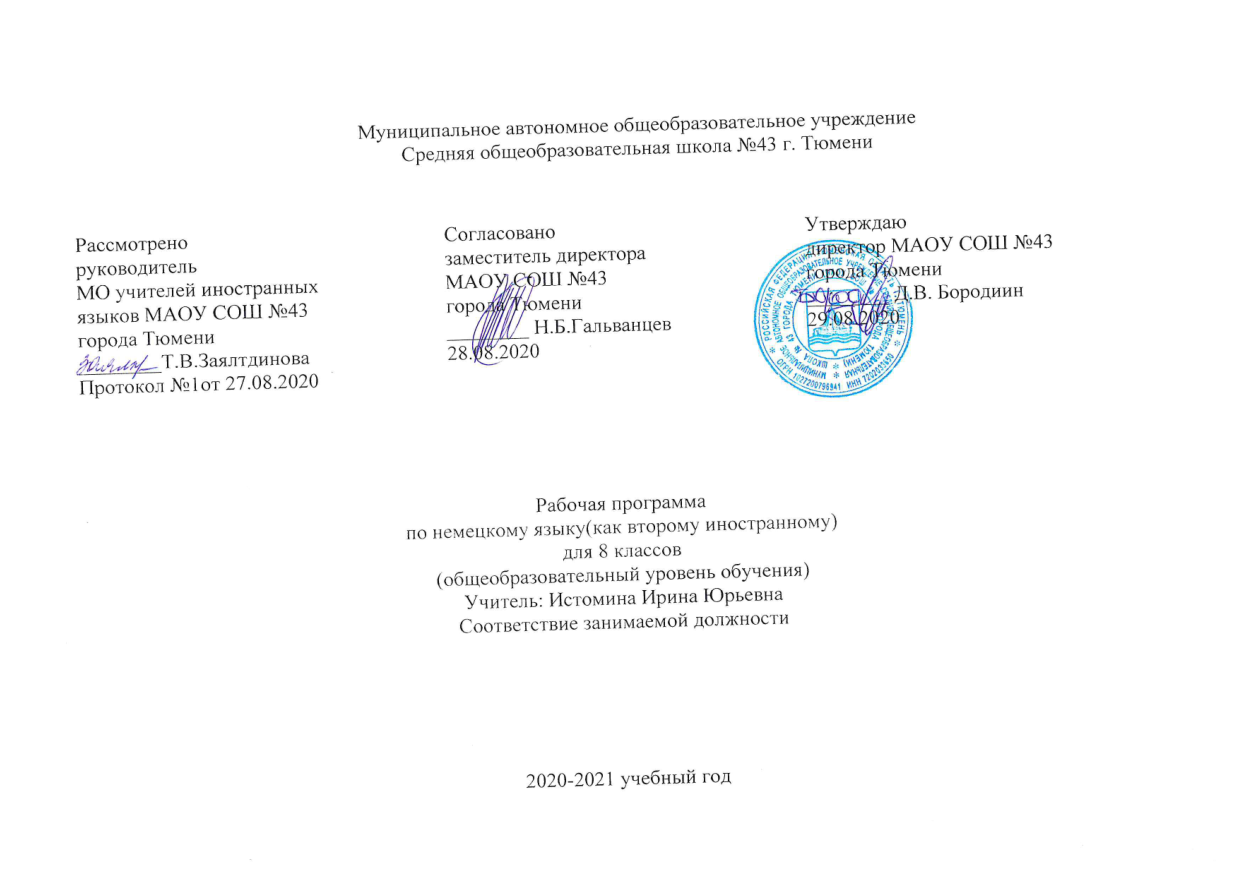 Пояснительная записка.Рабочая программа по предмету «Немецкий язык» для 8 класса составлена на основе федерального закона от 29.12.2012г № 273 – ФЗ «Об образовании в Российской Федерации» в соответствии с требованиями Федерального государственного образовательного стандарта основного общего образования (приказ от 17 декабря 2010 г. N 1897 Об утверждении Федерального государственного образовательного стандарта основного общего образования), на основе основной образовательной программы основного общего образования, согласно учебному плану МАОУ СОШ №43 города Тюмени на 2015 – 2016 учебный год, с использованием методического комплекса: авторская программа:  Предметная линия учебников «Горизонты».  Авт. М.М. Аверин, Е.Ю. Гуцалюк, Е.Р.Харченко Издательство «Просвещение» 2012г.  8 класс.  Реализуется в  учебнике:  «Горизонты». 8 класс ОАО  Издательство " Просвещение" 2017 г.В программе нашли отражение тенденции в развитии общего образования на его первой ступени, которые закреплены в федеральном государственном образовательном стандарте начального образования и прежде всего следующие:личностно ориентированный, деятельностный, продуктивный характер обучения;значительно больше внимания развитию общеучебных умений и универсальных учебных действий.Цели курсаИзучение второго иностранного языка в основной школе направлено на достижение следующих целей: развитие иноязычной коммуникативной компетенции в  совокупности ее составляющих, а именно:— речевая компетенция — развитие коммуникативных умений в четырех основных видах речевой деятельности (говорении, аудировании, чтении, письме);— языковая компетенция — овладение новыми языковыми средствами (фонетическими, орфографическими, лексическими, грамматическими) в соответствии c темами и ситуациями общения, отобранными для основной школы; освоение знаний о языковых явлениях изучаемого языка, разных способах выражения мысли в родном и иностранном языках;— социокультурная/межкультурная компетенция — приобщение к культуре, традициям, реалиям стран/страны изучаемого языка в рамках тем, сфер и ситуаций общения, отвечающих опыту, интересам, психологическим особенностям учащихся основной школы на разных ее этапах; формирование умения представлять свою страну, ее культуру в условиях межкультурного общения;— компенсаторная компетенция — развитие умений выходить из положения в условиях дефицита языковых средств при получении и передаче информации;— учебно-познавательная компетенция — дальнейшее развитие общих и специальных учебных умений, универсальных способов деятельности; ознакомление с доступными учащимся способами и приемами самостоятельного изучения языков и культур, в том числе с использованием новых информационных технологий;развитие личности учащихся посредством реализации воспитательного потенциала иностранного языка:— формирование у учащихся потребности изучения иностранных языков и овладения ими как средством общения, познания, самореализации и социальной адаптации в поликультурном, полиэтническом мире в условиях глобализации на основе осознания важности изучения иностранного языка и родного языка как средства общения и познания в современном мире;— формирование общекультурной и этнической идентичности как составляющих гражданской идентичности личности; воспитание качеств гражданина, патриота; развитие национального самосознания, стремления к взаимопониманию между людьми разных сообществ, толерантного отношения к проявлениям иной культуры; лучшее осознание своей собственной культуры;— развитие стремления к овладению основами мировой культуры средствами иностранного языка;— осознание необходимости вести здоровый образ жизни путем информирования об общественно признанных формах поддержания здоровья и обсуждения необходимости отказа от вредных привычек.Принцип личностной ориентации реализуется на уровне отбора материала, в организации учебного процесса, в работе с учащимися по технологии языкового портфеля. Главной целью такого обучения является развитие интеллектуальных и творческих способностей учеников, для того чтобы выпускник школы был готов к самореализации, самостоятельному мышлению, принятию важных для себя решений.Для этого необходимо создание у учащихся личной заинтересованности в результате обучения, что, в свою очередь, возможно только за счёт повышения внутренней мотивации в изучении языка. Технология языкового портфеля даёт возможность расширения рамок учебного процесса за счёт включения индивидуального опыта учащегося в межкультурное общение с носителем языка. Речь идёт о смещении акцента в процессе обучения иностранным языкам с деятельности учителя на деятельность учащегося. Для этого у школьников должна быть сформирована способность к объективной самооценке, рефлексии. Понятие самооценки шире, чем понятия самоконтроля и самопроверки. Чтобы помочь ученику адекватно оценивать свои знания и возможности, у него нужно сформировать шкалу ценностей, с которой он смог бы сверять собственные достижения в различных сферах деятельности. Формированию необходимых навыков в рефлексии помогает технология языкового портфеля, в основу которого положены документы Совета Европы.Использование портфолио в качестве накопительной оценки даёт возможность индивидуализировать процесс обучения, выстраивать ученику собственную образовательную стратегию. Психологами установлено, что одной из причин отставания учащихся в учении является слаборазвитое умение критически оценивать результаты своей учебной деятельности. Технология портфолио направлена на то, чтобы сделать процесс обучения осознанным, управляемым, целенаправленным. Портфолио помогает установить связи между предыдущими и новыми знаниями, помогает провести рефлексию собственной учебной работы, подготовку и обоснование будущей. Ученики наравне с учителями отвечают за всё происходящее в классе. При обучении второму иностранному языку возникает ряд проблем, связанных прежде всего с недостаточным пониманием учащимися необходимости изучения ими второго иностранного языка и, как следствие, недостаточной мотивированностью учащихся. Поэтому работу с языковым портфелем следует рассматривать как важное средство повышения мотивации учащихся в процессе обучения именно второму языку. В ситуации, когда дети довольно хорошо владеют английским или другим иностранным языком, особенно важно показывать им их прогресс в обучении, учитывая сложность освоения немецкого языка как второго иностранного и при небольшом количестве часов.Применительно к данному курсу следует говорить о развивающих, воспитательных и практических задачах:- способствовать интеллектуальному и эмоциональному развитию личности подростка;- развивать его память и воображение;- создавать условия для творческого развития подростка;- прививать навыки рефлексии и саморефлексии;- развивать национальное самосознание наряду с межкультурной толерантностью;- создавать ситуации для самореализации личности подростка;- воспитывать в подростке самоуважение;- воспитывать сознательное отношение к обучению, умение преодолевать трудности самостоятельно;- способствовать формированию чувства успешности;- учить ставить перед собой цели в изучении учебного предмета и достигать их;- развивать интерес и уважение к культуре, истории, особенностям жизни стран изучаемого языка;- раскрывать общеобразовательную и практическую ценность владения несколькими иностранными языками.Практические цели должны отвечать тем требованиям, которые заложены в Федеральном государственном образовательном стандарте общего образования и определены европейскими уровнями языковых компетенций.Изучение второго иностранного языка имеет ряд особенностей формального и содержательного плана. К первым относятся:меньшее количество выделяемых на него учебных часов (2 часа, а не 3 часа, как на первый иностранный язык на средней ступени обучения);более сжатые сроки его изучения (начиная не с начальной, а с основной школы).К особенностям содержательного плана относятся:его изучение осуществляется в условиях контактирования трёх языков — родного, первого (ИЯ1) и второго иностранного языка (ИЯ2), что, с одной стороны, обусловливает более интенсивное развитие речевой способности учащихся в целом и положительно сказывается на образовательном процессе; с другой стороны, возникают проблемы интерференции (отрицательного воздействия) не только со стороны родного языка, но и со стороны первого иностранного языка, что вызывает определённые трудности;наряду с этим возникают большие возможности для опоры на уже имеющийся опыт изучения первого иностранного языка, для положительного переноса, особенно если изучаются языки одной языковой группы. Например, германской: английский, немецкий или западноевропейские языки, имеющие в силу исторического развития достаточно много общего, например, английский и французский, английский и испанский.Возможность опереться на положительный перенос при изучении второго иностранного языка позволяет интенсифицировать процесс овладения им, сделать его эффективным и результативным, несмотря на более сжатые сроки обучения. Это позволяет ставить в основном те же цели в обучении второму иностранному языку, что и первому.При изучении второго иностранного языка, как и первого, учащиеся готовят и представляют проекты, которые должны создавать условия для реального общения учащихся на немецком языке (переписка, возможные встречи с носителями языка) или имитировать общение средствами ролевой игры. В подготовке и презентации этих проектов должны участвовать все учащиеся, но степень и характер участия могут быть разными: к работе над проектом может быть добавлена работа в качестве оформителя (класса, школы), члена жюри, репортёра и др. Проектная деятельность учитывает возрастные и психологические особенности каждого учащегося, позволяет раскрыть возможности учащихся, отвечает их интересам и потребностям.Особенность данного курса заключается в разнообразии методов и приёмов работы с языковым материалом, он даёт учителю возможность планировать учебно-воспитательный процесс, исходя из реальных потребностей и возможностей учащихся.Новизна данной рабочей программы состоит в том, что представленный курс является адаптированной к российским условиям версией международного курса — в основе его создания лежат основополагающие документы современного российского образования: Федеральный государственный образовательный стандарт общего образования, новый федеральный базисный учебный план, примерные программы по немецкому языку как второму иностранному языку. Это изначально обеспечивает полное соответствие целей и задач курса, тематики и результатов обучения требованиям федеральных документов.Предлагаемый курс также отвечает требованиям Европейских стандартов (Общеевропейские компетенции владения иностранным языком). Учитывая данное положение, учащиеся становятся участниками процесса, организуемого Советом Европы по повышению качества общения между европейцами — носителями разных языков и культур.Программа базируется на таких методологических принципах, как коммуникативно-когнитивный, личностно ориентированный и деятельностный.Главные цели курса соответствуют зафиксированным целям в Федеральном государственном образовательном стандарте общего образования по иностранному языку. Это формирование и развитие иноязычной коммуникативной компетенции учащихся в совокупности её составляющих: речевой, языковой, социокультурной, компенсаторной и учебно-познавательной. Особый акцент делается на личностном развитии и воспитании учащихся, развитии готовности к самообразованию, универсальных учебных действий, владении ключевыми компетенциями, а также развитии и воспитании потребности школьников пользоваться немецким языком как средством общения, познания, самореализации и социальной адаптации; развитии национального самосознания, стремлении к взаимопониманию между людьми разных культур и сообществ.Принципы отбора основного и дополнительного содержания связаны с преемственностью целей образования на различных ступенях и уровнях обучения, логикой внутрипредметных связей, а также с возрастными особенностями развития учащихся.Общая характеристика учебного предмета.Иностранный язык как учебный предмет характеризуется - межпредметностью (содержанием речи на иностранном языке могут быть сведения из разных областей знания, например, литературы, искусства, истории, географии, математики и др.);-  многоуровневостью (с одной стороны, необходимо овладение различными языковыми средствами, соотносящимися с аспектами языка: лексическим, грамматическим, фонетическим, с другой - умениями в четырех видах речевой деятельности);-  полифункциональностью (может выступать как цель обучения и как средство приобретения сведений в самых различных областях знания).Являясь существенным элементом культуры народа - носителя данного языка и средством передачи ее другим, иностранный язык способствует формированию у школьников целостной картины мира. Владение иностранным языком повышает уровень гуманитарного образования школьников, способствует формированию личности и ее социальной адаптации к условиям постоянно меняющегося поликультурного, полиязычного мира.Иностранный язык расширяет лингвистический кругозор учащихся, способствует формированию культуры общения, содействует общему речевому развитию учащихся. В этом проявляется взаимодействие всех языковых учебных предметов, способствующих формированию основ филологического образования школьников.Описание места предмета «Второй иностранный язык (немецкий язык)» в учебном плане.Учебный план МАОУ СОШ №43 предусматривает обязательное изучение второго иностранного языка (немецкого языка) на уровне основного общего образования в объеме в 8 классе - 68 часов (2 часа в неделю, 34 учебных недели).Иностранный язык (немецкий язык) входит в общеобразовательную область «Филология». Язык является важнейшим средством общения, без которого невозможно существование и развитие человеческого общества. Происходящие сегодня изменения в общественных отношениях, средствах коммуникации (использование новых информационных технологий) требуют повышения коммуникативной компетенции школьников, совершенствования их филологической подготовки. Все это повышает статус предмета «Иностранный язык» как общеобразовательной учебной дисциплины.Основное назначение иностранного языка состоит в формировании коммуникативной компетенции, т. е. способности и готовности осуществлять иноязычное межличностное и межкультурное общение с носителями языка.В соответствии с требованиями Федерального государственного образовательного стандарта общего образования   результатам иноязычного образования выделяются на три группы планируемых результатов: личностные, метапредметные и предметные. ТРЕБОВАНИЯ К УРОВНЮ ПОДГОТОВКИ УЧАЩИХСЯ, ОБУЧАЮЩИХСЯ ПО ДАННОЙ ПРОГРАММЕ (личностные, метапредметные и предметные результаты освоения конкретного учебного предмета);Личностные результаты должны отражать: освоение социальной роли обучающегося, развитие мотивов учебной деятельности и формирование личностного смысла учения; развитие самостоятельности и личной ответственности за свои поступки, в том числе в процессе учения; формирование целостного, социально ориентированного взгляда на мир в его органичном единстве и разнообразии природы, народов, культур и религий; овладение начальными навыками адаптации в динамично изменяющемся и развивающемся мире; формирование основ российской гражданской идентичности, чувства гордости за свою Родину, российский народ и историю России, осознание своей этнической и национальной принадлежности; формирование ценностей многонационального российского общества; становление гуманистических и демократических ценностных ориентаций; формирование уважительного отношения к иному мнению, истории и культуре других народов; формирование эстетических потребностей, ценностей и чувств; развитие этических чувств, доброжелательности и эмоционально-нравственной отзывчивости, понимания и сопереживания чувствам других людей; развитие навыков сотрудничества со взрослыми и сверстниками в разных социальных ситуациях, умения не создавать конфликтов и находить выходы из спорных ситуаций; формирование установки на безопасный, здоровый образ жизни, наличие мотивации к творческому труду, работе на результат, бережному отношению к материальным и духовным ценностям.Метапредметные результаты должны отражать: умение самостоятельно определять цели своего обучения, ставить и формулировать для себя новые задачи в учёбе и познавательной деятельности, развивать мотивы и интересы своей познавательной деятельности; умение самостоятельно планировать пути достижения целей, в том числе альтернативные, осознанно выбирать наиболее эффективные способы решения учебных и познавательных задач; умение соотносить свои действия с планируемыми результатами, осуществлять контроль своей деятельности в процессе достижения результата, определять способы действий в рамках предложенных условий и требований, корректировать свои действия в соответствии с изменяющейся ситуацией; умение оценивать правильность выполнения учебной задачи, собственные возможности её решения; владение основами самоконтроля, самооценки, принятия решений и осуществления осознанного выбора в учебной и познавательной деятельности; умение определять понятия, создавать обобщения, устанавливать аналогии, классифицировать, самостоятельно выбирать основания и критерии для классификации, устанавливать причинно-следственные связи, строить логическое высказывание, умозаключение (индуктивное, дедуктивное и по аналогии) и делать выводы; умение создавать, применять и преобразовывать знаки и символы, модели и схемы для решения учебных и познавательных задач; смысловое чтение; умение организовывать учебное сотрудничество и совместную деятельность с учителем и сверстниками; работать индивидуально и в группе: находить общее решение и разрешать конфликты на основе согласования позиций и учёта интересов; формулировать, аргументировать и отстаивать своё мнение; умение осознанно использовать речевые средства в соответствии с задачей коммуникации для выражения своих чувств, мыслей и потребностей; планирование и регуляцию своей деятельности; владение устной и письменной речью, монологической контекстной речью; формирование и развитие компетентности в области использования информационно-коммуникационных технологий (далее ИКТ-компетенции); формирование и развитие экологического мышления, умение применять его в познавательной, коммуникативной, социальной практике и профессиональной ориентации.Предметные результаты освоения выпускниками основной школы программы по 2  иностранному языку состоят в следующем:А. В коммуникативной сфере (т. е. владении вторым иностранным языком как средством общения): Речевая компетенция в следующих видах речевой деятельности:говорение: умение начинать, вести/поддерживать и заканчивать различные виды диалогов в стандартных ситуациях общения, соблюдая нормы речевого этикета, при необходимости переспрашивая, уточняя; умение расспрашивать собеседника и отвечать на его вопросы, высказывая своё мнение, просьбу, отвечать на предложение собеседника согласием/отказом, опираясь на изученную тематику и усвоенный лексико-грамматический материал; рассказывать о себе, своей семье, друзьях, своих интересах и планах на будущее; сообщать краткие сведения о своём городе/селе, о своей стране и странах изучаемого языка; описывать события/явления, уметь передавать основное содержание, основную мысль прочитанного или услышанного, выражать своё отношение к прочитанному/услышанному, даватькраткую характеристику персонажей;аудирование: воспринимать на слух и полностью понимать речь учителя, одноклассников; воспринимать на слух и понимать основное содержание несложных аутентичных аудио- и видеотекстов, относящихся к разным коммуникативным типам речи (сообщение/интервью); воспринимать на слух и выборочно понимать с опорой на языковую догадку и контекст краткие, несложные аутентичные прагматические аудио- и видеотексты с выделением нужной/интересующей информации;чтение: читать аутентичные тексты разных жанров и стилей с пониманием основного содержания; читать несложные аутентичные тексты разных жанров и стилей с полным и точным пониманием и с использованием различных приёмов смысловой переработки текста (выборочного пере вода, языковой догадки, в том числе с опорой на первый иностранный язык), а также справочных материалов; читать аутентичные тексты с выборочным пониманием нужной/интересующей информации;письменная речь: заполнять анкеты и формуляры; писать поздравления, личные письма с опорой на образец с употреблением формул речевого этикета, принятых в странах изучаемого языка; составлять план, тезисы устного или письменного сообщения.Языковая компетенция (владение языковыми средствами и действиями с ними): применение правил написания изученных слов; адекватное произношение и различение на слух всех звуков второго иностранного языка; соблюдение правильного ударения в словах и фразах; соблюдение ритмико-интонационных особенностей предложений различных коммуникативных типов (утвердительное, вопросительное, отрицательное, побудительное); правильное членение предложений на смысловые группы; распознавание и употребление в речи изученных лексических единиц (слов в их основных значениях, словосочетаний, реплик-клише речевого этикета); знание основных способов словообразования (аффиксация, словосложение, конверсия); понимание явлений многозначности слов второго иностранного языка, синонимии, антонимии и лексической сочетаемости; распознавание и употребление в речи основных морфологических форм и синтаксических конструкций второго иностранного языка; знание признаков изученных грамматических явлений (временных форм глаголов, модальных глаголов и их эквивалентов, артиклей, существительных, степеней сравнения прилагательных и наречий, местоимений, числительных, предлогов); знание основных различий систем второго иностранного, первого иностранного и русского/родного языков.Социокультурная компетенция: знание национально-культурных особенностей речевого и неречевого поведения в своей стране и странах изучаемого языка; их применение в стандартных ситуациях формального и неформального межличностного и межкультурного общения; распознавание и употребление в устной и письменной речи основных норм речевого этикета (реплик-клише, наиболее распространённой оценочной лексики), принятых в странах изучаемого языка; знание употребительной фоновой лексики и реалий страны изучаемого языка; знакомство с образцами художественной, публицистической и научно-популярной литературы; понимание важности владения несколькими иностранными языками в современном поликультурном мире; представление об особенностях образа жизни, быта, культуры стран второго изучаемого иностранного языка, о всемирно известных достопримечательностях, выдающихся людях и их вкладе в мировую культуру; представление о сходстве и различиях в традициях своей страны и стран изучаемых иностранных языков.Компенсаторная компетенция: умение выходить из трудного положения в условиях дефицита языковых средств при получении и приёме информации за счёт использования контекстуальной догадки, в том числе с опорой на первый иностранный язык, игнорирования языковых трудностей, переспроса, словарных замен, жестов, мимики.Б. В познавательной сфере: умение сравнивать языковые явления родного и изучаемых иностранных языков на уровнеотдельных грамматических явлений, слов, словосочетаний, предложений; владение приёмами работы с текстом: умение пользоваться определённой стратегией чтения/аудирования в зависимости от коммуникативной задачи (читать/слушать текст с разной глубиной понимания); умение действовать по образцу/аналогии при выполнении упражнений и составлении собственных высказываний в пределах изучаемой тематики; готовность и умение осуществлять индивидуальную и совместную проектную работу; умение пользоваться справочным материалом (грамматическими и лингвострановедческими справочниками, двуязычными и толковыми словарями, мультимедийными средствами); владение способами и приёмами дальнейшего самостоятельного изучения иностранных языков.В. В ценностно-ориентационной сфере: представление о языке как средстве выражения чувств, эмоций, основе культуры мышления; представление о целостном полиязычном, поликультурном мире, осознание места и роли родного и иностранных языков в этом мире как средства общения, познания, самореализации и социальной адаптации; приобщение к ценностям мировой культуры как через источники информации на иностранном языке, в том числе мультимедийные, так и через участие в школьных обменах, туристических поездках и т. д.; достижение взаимопонимания в процессе устного и письменного общения с носителями иностранного языка, установления межличностных и межкультурных контактов в доступных пределах.Г. В эстетической сфере: владение элементарными средствами выражения чувств и эмоций на втором иностранномязыке; стремление к знакомству с образцами художественного творчества на втором иностранном языке и средствами изучаемого второго иностранного языка; развитие чувства прекрасного при знакомстве с образцами живописи, музыки, литературы стран изучаемых иностранных языков.Д. В трудовой сфере: умение рационально планировать свой учебный труд и работать в соответствии с намеченнымпланом.Е. В физической сфере: стремление вести здоровый образ жизни (режим труда и отдыха, питание, спорт, фитнес).Общеучебные умения и универсальные учебные действияОбучая учащихся немецкому языку как второму иностранному по УМК «Горизонты», необходимо учитывать требования Федерального государственного стандарта общего образования.1. Формировать у учащихся общеучебные умения и навыки, а именно: совершенствовать приёмы работы с текстом, опираясь на умения, приобретённые на уроках родного языка (прогнозировать содержание текста по заголовку, данным к тексту рисункам, списывать текст, выписывать отдельные слова и предложения из текста и т. п.), осуществлять самоконтроль и самооценку — задания раздела рабочей тетради Einen Schritt weiter — Was kann ich jetzt?, отмеченные значком «портфолио», учатся самостоятельно выполнять задания с использованием компьютера (при наличии мультимедийного приложения). В 8 классе начинается более систематическая работа учащихся в рамках проектной деятельности с использованием Интернета.2. Развивать специальные учебные умения при обучении второму иностранному языку (немецкому), учитывая, что их формирование уже было начато при изучении первого иностранного языка (английского), а именно: овладение разнообразными приёмами раскрытия значения слова с использованием словообразовательных элементов, синонимов, антонимов, контекста, а также с опорой на знания первого иностранного языка (английского) раскрыть значение этого же слова на немецком языке.3. Развивать коммуникативную и социокультурную компетенцию: умение начинать и завершать разговор, используя речевые клише, поддерживать беседу, задавая вопросы и переспрашивая, а также иметь представление об особенностях образа жизни, быта, культуры стран изучаемого языка, знать различия в употреблении фоновой лексики и реалий стран изучаемого языка.В основу учебной программы в целом положен коммуникативно-когнитивный подход к обучению иностранному языку, предполагающий поэтапное формирование знаний и развитие всех составляющих коммуникативной компетенции. Этому должен способствовать и учебник, который помогает учителю выбрать стратегии и приемы обучения с учетом возможностей школьников.Личностно ориентированный подход к обучению иностранному языку обеспечивает особое внимание к интересам, индивидуальным особенностям и реальным возможностям учащихся.С целью расширения ЗУН учащихся учителем предусмотрено использование следующих разделов рабочей программы: «О стране и людях», «Страноведение России», «Страноведение Германии», где заложена информация страноведческого характера; «Портфолио», способствующий развитию творческих способностей учащихся, расширению спектра социокультурных знаний и умений учащихся с учетом их интересов и возрастных психологических особенностей; «Маленькая перемена», «Большая перемена», предназначенные для повторения материла в игровой форме.Преобладающим типом урока является комбинированный урок. Формы организации учебной деятельности различны: индивидуальная, групповая, фронтальная, парная. Для рациональной организации педагогического процесса большое значение имеет реализация дифференцированного подхода к обучающимся, учет индивидуальных особенностей учащихся при определении домашнего задания.В течение учебного года проводятся различные формы контроля: входящая контрольная работа, текущий контроль - после изучения каждой темы, итоговый - май. Виды текущего контроля различны: диктанты, устный опрос, тесты, грамматические задания, контроль понимания на слух, описание действия, картины и т. д.Использование здоровье-сберегающей технологии в учебной деятельности. В урочной деятельности учителя предусматривается индивидуальная работа с детьми с ограниченными возможностями здоровья. Кроме того, на уроках проводятся ежеурочные физкультминутки, зарядка для глаз, кисти рук, осанки, динамические паузы.Содержание курсаВ  курсе  немецкого  языка  как  второго  иностранного  можно  выделить  следующие содержательные линии:коммуникативные  умения  в  основных  видах  речевой  деятельности:  аудировании, говорении, чтении и письме;языковые  навыки  пользования  лексическими,  грамматическими,  фонетическими  и орфографическими средствами языка;социокультурная осведомлённость и умения межкультурного общения;общеучебные и специальные учебные умения, универсальные учебные действия.                                                                         Главной содержательной линией является формирование и развитие коммуникативной компетенции       в   совокупности   с  речевой  и  языковой   компетенцией.                                                                        Уровень  развития коммуникативной   компетенции  выявляет  уровень  овладения  речевыми  навыками  и языковыми  средствами  второго  иностранного  языка  на  данном  этапе  обучения,  а  также уровень  развития  компенсаторных  навыков,  необходимых  при  овладении  вторым иностранным  языком.  В  свою  очередь,  развитие  коммуникативной  компетенции неразрывно  связано  с  социокультурной  осведомлённостью  учащихся.  Все  указанные содержательные  линии  находятся  в  тесной  взаимосвязи  и  единстве  учебного  предмета «Иностранный язык».Учебно-тематическое планированиеКалендарно-тематическое планирование 8 классКалендарно-тематическое планирование 8 класс для учащихся с ОВЗМатериально-техническое обеспечение.  Для успешной организации учебного процесса используется следующее оборудование:1. CD-диски.2. Тематические таблицы на печатной основе.3. Карта Германии и соседних государств.4. Дополнительные учебные пособия.Список литературы и электронных образовательных ресурсов1. Вейзе А.А. Чтение, реферирование и аннотирование иностранного текста. – М.. 2. Городников М.Д. и др. Лингвистика текста и обучение ознакомительному чтению в средней школе. – М. 3. Колкер Я.М. и др. Практическая методика обучения иностранному языку. – М., Академия, 2000. 4. Маслыко Е.А. и др. Настольная книга преподавателя иностранного языка. – Минск, Вышэйшая школа, 2001. 5. Обучение иностранным языкам (отв. ред. Колкова М.К.). – СПб, Каро, 2003. 6. Рогова Г.В. и др. Методика обучения иностранным языкам в средней школе. – М., Просвещение, 1991. 7. Розен Е.В. Газеты и журналы на немецком языке в школе. – М., Просвещение, 1985. 8.Учебник по немецкому языку как второму иностранному для 9 класса. Аверин М.М. Гуцалюк Е.Ю. «Горизонты» 9. Примерные программы по учебным предметам. Иностранный язык 5-9 классы. «Просвещение» 2010г. 10. Книга для учителя. Аверин М.М. Гуцалюк Е.Ю. 11. Рабочая тетрадь к учебнику немецкого языка для общеобразовательных учреждений « Горизонты» Автор: Аверин М.М. 12. Сборник упражнений по грамматике немецкого языка для 5-9 классов общеобразовательных учреждений. Москва «Просвещение» 2011г 13. HausWeber. Vorschläge 3. Märchen der Brüder Grimm für den Unterricht Deutsch als Fremdsprache. InterNationes, 1998. 1. http://www.audio-lingua.eu/?lang=de 2. http://www.edueb.vic/gov.au./lauguaesonline/german/ german.htm 3. http://www.jugenmedien.de 4. http://www.kaleidos.de/alltag 5. http://www. treffmegezin.de/ 6. http://www.to4ka-treff.de 7. http://www.sowieso.de 8. http://www.hueber.de/deutsch-als-fremdsprache/ 9. http://www.schulalltage.de/html/bundeslaender/html 10. http://www.joeclever.de/kartenspiel2. html 11. http://www/klick-an. hagemann.de/Deutschland/bundesleander/duetschland_puzzle Структура и порядок выполнения заданий по контролю сформированности компетенций, уровня знаний, умений и навыков1.  ДиктантыВ  УМК  используется  такая  классическая  форма  проверки  навыков  речевой компетенции   в  области  письма,   как  диктанты.    Диктант  проверяет  навык детализированного  аудирования,  умения  в  распознавании  и  применении  лексико-грамматических  знаний,  навыки  орфографии,  развитие  речевых  умений.  Диктанты предполагают  креативность  мышления  учащихся,  так  как  в  диктантах  встречаются задания «дополни, ответь на записанные под диктовку вопросы, дай на вопросы ответы, составь из записанных под диктовку слов предложения, ответь на вопросы и расскажи о своей семье».Интересной  формой  иноязычной  коммуникации  является  партнёрский  диктант. Проверяются не только умения в аудировании, письме, навыки орфографии, но и уровень сформированности  общих  компетенций  учебной  деятельности,  парной  работы, правильной  артикуляционной  деятельности,  которая важна  для  успешного  общения  с носителями языка. Учащиеся диктуют друг другу разные тексты. Можно привлечь навык взаимопроверки и попросить учащихся проверить работу друг друга.2.  Контрольные задания после каждой главыЭто  лексико-грамматические  задания  по  контролю  сформированности  навыков  в аудировании,   чтении,  письме,  разработанные  на  материале  данной  главы.  Количество заданий  может  варьироваться  от  пяти  до  семи  для  одной  главы.  В  каждом  задании  есть    формулировка  задания  на  немецком   языке. Предполагается,  что,  подходя  к  этапу выполнения контрольных заданий, учащиеся владеют лексикой классного обихода. И тем не  менее   непосредственно  перед  выполнением  контрольных  заданий  необходимо объяснить все формулировки. Учащиеся  за  задания  получают  баллы.  За  каждый  выполненный  пункт  в  заданииучащийся  получает  один  балл.  После  всех  заданий  расположена  строка  с  максимально возможным  количеством  баллов  за  все  правильно  выполненные  задания.  Рядом  учитель проставляет  количество  баллов  соответственно  количеству  правильно  выполненных пунктов  в  заданиях.  Ученик  может  проверить  это  количество  простым  подсчётом,  для этого  удобно  при  проверке  отмечать  правильно  выполненное  задание  крестиком  или другим значком.3.  Итоговый контрольИтоговый  контроль  охватывает  все  виды   речевой  деятельности.  Задания   имеют обозначения  соответственно:  аудирование  —  HÖREN,  чтение  —  LESEN,  письмо  — SCHREIBEN.  Характер  оценивания  тот  же.  В  конце  указано  возможное  максимальное количество баллов. Проверка этих трёх видов речевой деятельности проводится на одном уроке. На контроль говорения SPRECHEN отводится отдельно 1—2 урока. Проверка навыков говорения разделяется на монологическую и диалогическую речь и имеет  3  части.  Для  этого  предусмотрены  в  контрольных  заданиях  соответствующие карточки по каждой теме.Формы контроля достижений учащихсяВ качестве видов контроля выделяются: а) на уровне школы: текущий, промежуточный, итоговый; б) государственный контроль в конце базового курса обучения.Текущий контроль проводится на каждом занятии. Объектами контроля могут быть как виды речевой деятельности, так и лексические и грамматические навыки школьников.Промежуточный внутришкольный контроль проводится в конце цепочки уроков, четверти и ориентирован на те же объекты. Он может носить тестовый характер.Итоговый контроль осуществляется учителем в конце каждого учебного года. Проверке подвергаются умения во всех видах речевой деятельности.Нормы оценок знанийОценка «5» ставится, если ученик:1. Выполняет работу без ошибок и /или допускает не более одного недочёта. 2. Соблюдает культуру письменной речи; правила оформления письменных работ.Оценка «4» ставится, если ученик: 1. Выполняет письменную работу полностью, но допускает в ней не более одной негрубой ошибки и одного недочёта и /или/ не более двух недочётов. 2. Соблюдает культуру письменной речи, правила оформления письменных работ, но -допускает небольшие помарки при ведении записей. Оценка «3» ставится, если ученик: 1. Правильно выполняет не менее половины работы. 2. Допускает не более двух грубых ошибок, или не более одной грубой, одной негрубой ошибки и одного недочёта, или не более трёх негрубых ошибок, или одной негрубой ошибки и трёх недочётов, или при отсутствии ошибок, но при наличии пяти недочётов. 3. Допускает незначительное несоблюдение основных норм культуры письменной речи, правил оформления письменных работ. Оценка «2» ставится, если ученик: 1. Правильно выполняет менее половины письменной работы. 2. Допускает число ошибок и недочётов, превосходящее норму, при которой может быть выставлена оценка "3". 3. Допускает значительное несоблюдение основных норм культуры письменной речи, правил оформления письменных работ. Планируемые результаты изучения учебного предметаЛичностные:освоение социальной роли обучающегося, развитие мотивов учебной деятельности и формирование личностного смысла учения;развитие самостоятельности и личной ответственности за свои поступки, в том числе в процессе учения;формирование целостного, социально ориентированного взгляда на мир в его органичном единстве и разнообразии природы, народов, культур и религий;формирование основ российской гражданской идентичности, чувства гордости за свою Родину, российский народ и историю России, осознание своей этнической и национальной принадлежности; формирование ценностей многонационального российского общества;формирование уважительного отношения к иному мнению, истории и культуре других народов;развитие этических чувств, доброжелательности и эмоционально-нравственной отзывчивости, понимания и сопереживания чувствам других людей;развитие навыков сотрудничества со взрослыми и сверстниками в разных социальных ситуациях;формирование установки на безопасный, здоровый образ жизни, наличие мотивации к творческому труду, бережному отношению к материальным и духовным ценностям.Метапредметные:умение самостоятельно определять цели своего обучения, ставить и формулировать для себя новые задачи в учёбе и познавательной деятельности, развивать мотивы и интересы своей познавательной деятельности;умение самостоятельно планировать пути достижения целей, в том числе альтернативные, осознанно выбирать наиболее эффективные способы решения учебных и познавательных задач;умение соотносить свои действия с планируемыми результатами, осуществлять контроль своей деятельности в процессе достижения результата, определять способы действий в рамках предложенных условий и требований, корректировать свои действия в соответствии с изменяющейся ситуацией;умение оценивать правильность выполнения учебной задачи, собственные возможности её решения;владение основами самоконтроля, самооценки, принятия решений и осуществления осознанного выбора в учебной и познавательной деятельности;умение определять понятия, создавать обобщения, устанавливать аналогии, классифицировать, самостоятельно выбирать основания и критерии для классификации, устанавливать причинно-следственные связи, строить логическое рассуждение, умозаключениеи делать выводы;умение создавать, применять и преобразовывать знаки и символы, модели и схемы для решения учебных и познавательных задач;умение организовывать учебное сотрудничество и совместную деятельность с учителем и сверстниками; работать индивидуально и в группе: находить общее решение и разрешать конфликты на основе согласования позиций и учёта интересов;формулировать, аргументировать и отстаивать своё мнение;планирование и регуляцию своей деятельности;формирование и развитие компетентности в области использования информационно-коммуникационных технологий;ПредметныеРечевая компетенцияговорение:умение начинать, вести/поддерживать и заканчивать различные виды диалогов в стандартных ситуациях общения, соблюдая нормы речевого этикета, при необходимости переспрашивая, уточняя;умение расспрашивать собеседника и отвечать на его вопросы, высказывая своё мнение, просьбу, отвечать на предложение собеседника согласием/отказом, опираясь на изученную тематику и усвоенный лексико-грамматический материал;рассказывать о себе, своей семье, друзьях, своих интересах и планах на будущее;сообщать краткие сведения о своём городе/селе, о своей стране и странах изучаемого языка;описывать события/явления, уметь передавать основное содержание, основную мысль прочитанного или услышанного, выражать своё отношение к прочитанному/услышанному, давать краткую характеристику персонажей.аудирование:воспринимать на слух и полностью понимать речь учителя, одноклассников;воспринимать на слух и понимать основное содержание несложных аутентичных аудио- и видеотекстов, относящихся к разным коммуникативным типам речи (сообщение/интервью);воспринимать на слух и выборочно понимать с опорой на языковую догадку и контекст краткие, несложные аутентичные прагматические аудио- и видеотексты с выделением нужной/интересующей информации.чтение:читать аутентичные тексты разных жанров и стилей с пониманием основного содержания;читать несложные аутентичные тексты разных жанров и стилей с полным и точным пониманием и с использованием различных приёмов смысловой переработки, а также справочных материалов;читать аутентичные тексты с выборочным пониманием нужной/интересующей информации.письменная речь:заполнять анкеты и формуляры;писать поздравления, личные письма с опорой на образец с употреблением формул речевого этикета, принятых в странах изучаемого языка;составлять план, тезисы устного или письменного сообщения.Языковая компетенция:применение правил написания изученных слов;адекватное произношение и различение на слух всех звуков второго иностранного языка;соблюдение правильного ударения в словах и фразах;соблюдение ритмико-интонационных особенностей предложений различных коммуникативных типов (утвердительное, вопросительное, отрицательное, повелительное);правильное членение предложений на смысловые группы;распознавание и употребление в речи изученных лексических единиц (слов в их основных значениях, словосочетаний, реплик-клише речевого этикета);знание основных способов словообразования (аффиксация, словосложение, конверсия);понимание явлений многозначности слов второго иностранного языка, синонимии, антонимии и лексической сочетаемости;распознавание и употребление в речи основных морфологических форм и синтаксических конструкций второго иностранного языка;знание признаков изученных грамматических явлений (временных форм глаголов, модальных глаголов и их эквивалентов, артиклей, Социокультурная компетенция:знание национально-культурных особенностей речевого и неречевого поведения в своей стране и странах изучаемого языка; их применение в стандартных ситуациях формального и неформального межличностного и межкультурного общения;распознавание и употребление в устной и письменной речи основных норм речевого этикета (реплик-клише, наиболее распространённой оценочной лексики), принятых в странах изучаемого языка;знание употребительной фоновой лексики и реалий страны изучаемого языка;знакомство с образцами художественной, публицистической и научно-популярной литературы;понимание важности владения несколькими иностранными языками в современном поликультурном мире.В соответствии с требованиями Совета Европы учащиеся должны владеть иностранным языком уровень А2Раздел/темаХарактеристика учебной деятельности учащихсяКол-во часовИз них Раздел/темаХарактеристика учебной деятельности учащихсяКол-во часовКонтр. / провер. работы1. Фитнес и спортСоставляют ассоциограмму о спортеБеседуют о своих предпочтениях в спортеСоставляют и задают вопросы в рамках интервьюирования одноклассниковПонимают на слух речь учителя, одноклассников, аудиотексты, построенные на знакомом материалеУчатся соотносить аудиоинформацию с приведенными для контроля понимания высказываниямиУчатся понимать прочитанный текст с общим охватом содержания и детально Читают и понимают тексты смсВедут диалоги о травмахТренируют память912. Школьный обменСлушают и составляют инфо с фотоОперируют активной лексикой в процессе общенияУчатся вести беседу о проблемах проживания в другой стране вовремя школьного обменаПонимают на слух речь учителя, одноклассников, аудиотексты, построенные на знакомом материалеВербально реагируют на услышанноеЧитают тексты и находят заданную инфоЗаполняют формуляр участника школьного обменаДелают проектную работу о школьном обменеБеседуют и описывают комнату своего временного проживания во время школьного обменаВедут диалог о семье принимающей стороныСоблюдают правильное ударение в словах и фразах, интонацию в целомУпотребляют глаголы места и направления в дательном и винительном падежеЧитают и понимают краткие тексты, записи в дневнике1013. Наши праздникиЧитают и понимают письмо и отвечают по нему на вопросыЧитают и понимают тексты из блоговОперируют активной лексикой в процессе общенияПонимают на слух речь учителя, одноклассников, аудиотексты, построенные на знакомом материалеВежливо задают вопросы, выражают согласие, несогласиеСлушают, читают и разыгрывают диалогиПишут с опорой на образец диалоги о планировании свободного времениСоблюдают правильное ударение в словах и фразах, интонацию в целомДелают проект о праздникахУпотребляют в своей речи косвенные вопросыЧитают и понимают текст страноведческого характера, содержащий незнакомую лексику, находят нужную инфо1014. Воздух БерлинаЧитают и понимают тексты об исторических и культурных достопримечательностях Берлина, сопоставляют их с фотоОперируют активной лексикой в процессе общенияРаботают с песенным материаломДелают проект. Представляют какой-либо городЗапрашивают инфо о дороге и описывают дорогу куда-либоПонимают на слух речь учителя, одноклассников, аудиотексты, построенные на знакомом материалеВербально реагируют на услышанноеСоблюдают правильное ударение в словах и фразах, интонацию в целомЧитают и понимают страноведческий текст о Берлине и беседуют по немуУпотребляют в речи предлоги места и направления с дополнением в дат и вин падежахСлушают, читают и разыгрывают диалоги о покупке билетов1015. Мы и окружающий мирСлушают, понимают, дополняют предложения о местах проживанияОперируют активной лексикой в процессе общенияПонимают на слух речь учителя, одноклассниковЧитают и понимают тексты  страноведческого характера, содержащий незнакомую лексику, находят нужную инфо. Соблюдают правильное ударение в словах и фразах, интонацию в целомОбсуждают преимущества и недостатки проживания в городе и деревне, на море и в горахСлушают, читают и понимают прогнозы погоды, а также тексты о природных катаклизмахСлушают, читают и  обсуждают, а также аргументируют свои высказывания о защите окружающей средыДелают проект – план праздника,  обсуждают проекты в классе Делают проект о защите окружающей среды и экономии воды и энергоресурсов в школе и домаУпотребляют придаточные предложения с союзом trotzdem, а также отрицания keiner, niemand, nichts, nie1016. Путешествие по РейнуЧитают и понимают текст о путешествии по Рейну, сопоставляют план с иллюстрациямиСлушают и понимают текст и беседуют о планах путешествияСлушают, читают, составляют и разыгрывают диалоги о покупке билетовЧитают и понимают расписание движения транспортаДелают проект «Планируем путешествие»Читают и понимают страноведческие текстыУпотребляют прилагательные перед существительным в ед числе, сложные существительные, предлоги дат и вин падежейЧитают с правильным фразовым и логическим ударениемПонимают на слух речь учителя, одноклассников, аудиотексты, построенные на знакомом материале1017. Прощальная вечеринкаВедут диалоги – обмен мнениями о переезде за границуВысказывают предложения о подаркахРаботают с песенным материаломЧитают и понимают страноведческий текстОбсуждают, что необходимо для школьной вечеринкиСлушают и понимают речь учителя, одноклассников и тексты в аудиозаписи, построенные на изученном языковом материалеЧитают и понимают кулинарные рецепты Читают и понимают диалоги, а также пишут их окончаниеЧитают и понимают сокращенные варианты разговорной речиДелают проект «Прощальная вечеринка»91Всего687№Дата Дата Дата Дата Тема урокаКол-во часовТип урокаВид контроля,ЕГЭ,ИКТПланируемые результатыДомашнее задание№планфактфактфактТема урокаКол-во часовТип урокаВид контроля,ЕГЭ,ИКТПланируемые результатыДомашнее заданиеРаздел 1.   Фитнес и спорт (9)Раздел 1.   Фитнес и спорт (9)Раздел 1.   Фитнес и спорт (9)Раздел 1.   Фитнес и спорт (9)Раздел 1.   Фитнес и спорт (9)1.13.093.09Фитнес и спорт. 1урок предъявления нового материаларазвитие и совершенствование умений:понимать на слух в монологических и диалогических высказываниях новый лексический материал по темерасширение лингвистического кругозораНовая лексика1.24.094.09 Интервью1комбинированный урокразвитие и совершенствование умений:задавать вопросы и отвечать на них в форме интервьюразвитие диалогической речи в ситуациисравнивать инфо со зрительной опоройдиалог1.37.097.09Рассказ об известной личности1комбинированный урокразвитие и совершенствование умений устной речи (говорить об известной личности по образцу прочитанного текста)Мон высказывание1.49.099.09Неудавшаяся встреча. Упрек. Извинение, отговорка.1комбинированный урокразвитие и совершенствование умений -устной речи в диалогической форме, используя упреки и извинения-навыков аудирования и чтения-навыков письменной речиУпр 5с стр 81.514.0914.09Несчастные случаи и травмы (1)1комбинированный урокразвитие и совершенствование умений устной речи в рассказе о травмах и несчастных случаях, используя модальные глаголы в прошедшем времениУпр. 9 стр 101.616.0916.09Несчастные случаи и травмы (2)1комбинированный урокразвитие и совершенствование умений устной речи в рассказе о травмах и несчастных случаях, используя модальные глаголы в прошедшем времениМонол высказывание1.721.0921.09Анализ статистических данных1урок закрепления изучаемого материаларазвитие и совершенствование умений обобщать статистическую инфо и высказывать свое мнениеПовторить лексику1.823.0923.09Работа над языковым портфолио1урок закрепления изучаемого материаларазвитие и совершенствование навыков рефлексии саморефлексии учащихся в рамках работы над портфолиоПовторить грамматику928.0928.09Проверочная работа 11Урок контроля знаний, умений.контроль усвоения полученных знаний, умений применять их в ситуациях контроля Повторить лексику по теме «Школа»Раздел 2.   Школьный обмен (8)Раздел 2.   Школьный обмен (8)Раздел 2.   Школьный обмен (8)Раздел 2.   Школьный обмен (8)Раздел 2.   Школьный обмен (8)1030.0930.09Школьный обмен. 1урок предъявления нового материаларазвитие и совершенствование умений, навыков:-понимать на слух в монологических и диалогических высказываниях новый лексический материал по теме «Школьный обмен», основываясь на текстовом и иллюстративном материале-аудирования,  чтения, письменной речиновая лексика по теме2.115.105.10Каждый может участвовать в школьном обмене1комбинированный урокразвитие и совершенствование умений и навыков: -сравнивать полученную инфо с уже известной в рамках темы-аудирования,  чтения, письменной речиЛексика по теме2.127.107.10Трудности при путешествии1комбинированный урокразвитие и совершенствование умений и навыков -обсуждать друг с другом возможные трудности в ситуациях при путешествии  в другие страны, -заполнять формулярформуляр2.1312.1012.10Письмо. Распаковывание багажа. Комментирование действий.1комбинированный урокразвитие и совершенствование умений и навыков-комментировать действия друг друга, используя новый грамм материалПовт акк2.1414.1014.10Проверочная работа 21Урок контроля знаний, умений.контроль усвоения полученных знаний, умений применять их в ситуациях контроляПовторить дат. 2.1519.1019.10Местонахождение и направление движения интегрированный урок (русский язык)1комбинированный урокразвитие и совершенствование умений и навыков -называть свое местонахождение и направление движения-анализировать грамм явления и использовать их в устной и письменной речиСтр 18 упр 10с2.1621.1021.10Переспрос. Объяснение значения слова1комбинированный урокразвитие и совершенствование умений и навыков-переспрашивать и объяснять слово на нем языке- аудирования,  чтения, письменной речиСтр 19 упра 12а2.1702.1102.112 четвертьРабота над проектом «Школьный обмен»1комбинированный урокразвитие и совершенствование навыков рефлексии саморефлексии учащихся в рамках работы над портфолиопроект3.1804.1104.11Раздел 3.   Праздники (12 час)Праздники. 1урок предъявления нового материаларазвитие и совершенствование умений и навыковслушать, читать и понимать монол и диалог высказывания по теме «Наши праздники»-аудирования,  чтенияСлова по теме3.1909.1109.11Вежливый вопрос1комбинированный урокразвитие и совершенствование умений и навыков выражать вежливый вопрос в устной и письменной речиСтр23 упр 3а3.2011.1111.1111.11Грамматико-ориентированный урок1комбинированный урокразвитие и совершенствование умений и навыков выражать вежливый вопрос в устной и письменной речи5 вопросов3.2116.1116.1116.11Грамматико-ориентированный урок1комбинированный урокразвитие и совершенствование умений и навыков в устной речи, используя косвенный вопрос5 косв вопросов3.2218.1118.1118.11Выражение несогласия1комбинированный урокразвитие и совершенствование умений и навыков выражать несогласие в разных языковых ситуациях5 предлож3.2323.1123.1123.11Электронное письмо о празднике1комбинированный урокразвитие и совершенствование умений и навыков письменной речи (ответ на электронное письмо о празднике)письмо3.2425.1125.1125.11Работа над проектом «Праздники»1комбинированный урокразвитие и совершенствование умений устной речи в рассказе о праздникахМонол высказ3.2530.1130.1130.11Готовим праздник1комбинированный урокразвитие и совершенствование умений и навыков читать и находить нужную инфоУпр 10в выучить РО3.2602.1202.1202.12Все любят праздник1урок предъявлениянового материаларазвитие и совершенствование умений и навыков читать и понимать в деталях текст Стр 28, повт грамм3.2707.1207.1207.12Работа над языковым портфолио1урок закрепления изучаемого материаларазвитие и совершенствование навыков рефлексии саморефлексии учащихся в рамках работы над портфолиоМон высказывание3.2809.1209.1209.12Защита мини-проекта «Праздники»1комбинированный урокразвитие и совершенствование умений устной речи в рассказе о праздникахПовт ЛГ3.2914.1214.1214.12Проверочная работа 31Урок контроля знаний, умений.контроль усвоения полученных знаний, умений применять их в ситуациях контроляПовт инфо о Берлине4.3016.1216.1216.12Анализ допущенных ошибок1комбинированный урокразвитие и совершенствование умений и навыков понимать на слух в монологических и диалогических высказываниях новый -аудирования,  чтения, письменной речиНовая лексикаРаздел 4.      Воздух Берлина (10)Раздел 4.      Воздух Берлина (10)Раздел 4.      Воздух Берлина (10)Раздел 4.      Воздух Берлина (10)Раздел 4.      Воздух Берлина (10)Раздел 4.      Воздух Берлина (10)Раздел 4.      Воздух Берлина (10)Раздел 4.      Воздух Берлина (10)Раздел 4.      Воздух Берлина (10)4.3121.12Достопримечательности БерлинаИнтегрированный урок (география)  Песни о Берлине1комбинированный урокразвитие и совершенствование умений и навыков употреблениялексического материала по теме«Воздух Берлина»-высказывать свое мнение о прослушанном и прочитанном материале-аудирования,  селективного чтенияУпр 5 стр 354.3228.12Работа над проектом «Берлин»1комбинированный урокразвитие и совершенствование умений и навыков-активизировать свои умения и навыки при работе над проектом-систематизировать инфо-развивать логику краткого высказыванияПовторить выражения к теме4.3311.01Описание дороги1комбинированный урокразвитие и совершенствование умений и навыков-понимать описание дороги на слух, опираясь на известный ЛГ материал-анализировать грамм явлениядиалог4.3413.01 По дороге1комбинированный урокразвитие и совершенствование умений и навыков-давать указания и советы-применять свои умения и навыки в новой речевой ситуации-выражать просьбуНаписать диалог по упр 5 и 8 стр 374.3518.01Транспорт в Берлине1комбинированный урокразвитие и совершенствование умений и навыков-речевого взаимодействияДиалог  «В транспорте»4.3620.01Покупка билетов1комбинированный урокразвитие и совершенствование умений и навыков  -использовать технику селективного чтения-вежливо задавать вопрос в ситуации покупки билетовПовторить лексику4.3725.01У кассы1комбинированный урокразвитие и совершенствование умений и навыков  -использовать технику селективного чтенияПовторить грамматику4.3827.01Работа над языковым портфолио1урок закрепления изучаемого материаларазвитие и совершенствование навыков рефлексии саморефлексии учащихся в рамках работы над портфолиоПодготовить мини-проект4.3901.02Проверочная работа 41Урок контроля знаний, умений.контроль усвоения полученных знаний, умений применять их в ситуациях контроляПовторить грамматику (дат)Раздел 5.          Мы и окружающий мир (10)Раздел 5.          Мы и окружающий мир (10)Раздел 5.          Мы и окружающий мир (10)Раздел 5.          Мы и окружающий мир (10)Раздел 5.          Мы и окружающий мир (10)5.4003.02Места и ландшафтыИнтегрированный урок (география)1урок предъявления нового материаларазвитие и совершенствование умений и навыков-читать и понимать высказывания о разных местах пребывания сверстников-работать с ассоциациями, известными РО-употреблять предлоги дат, аккНовая лексика5.4108.02Преимущества и недостатки проживания в разных местах1комбинированный урокразвитие и совершенствование умений -устной речи в рассказе о преимуществах и недостатках проживания в городе, деревне, у моря …-сранивать РО с weil, denn, deshalb6 предл 5.4210.02Погода1комбинированный урокразвитие и совершенствование умений и навыков-слушать и говорить о погоде, употребляя придаточные предложения с союзом wenn-аудирования,  чтения, письменной речиПредлож с союзом (6)5.4315.02Грамматико-ориентированный урок1урок предъявления нового материаларазвитие и совершенствование умений и навыков-слушать и говорить о погоде, употребляя придаточные предложения с союзом wennПовт грамм5.4417.02Природные катаклизмы1комбинированный урокразвитие и совершенствование умений и навыков-слушать, говорить о погоде климатических и природных катаклизмах-глобального аудирования, глобального и детализированного чтенияУпр 7-8 стр455.4522.02Грамматико-ориентированный урок1урок предъявления нового материаларазвитие и совершенствование умений и навыков-образовывать сущ от глаголов-читать и понимать тексты в чате с общим пониманием и детальноПовт указат местоимения 5.4624.02Грамматико-ориентированный урок1комбинированный урокразвитие и совершенствование умений и навыков-образовывать сущ от глаголовПодготовка к проекту5.4701.03Работа над проектом «Мир вокруг нас»1комбинированный урокразвитие и совершенствование умений устной речи в рассказе о мире, в котором мы живемПовторить лексику5.4803.03Проверочная работа 1Урок контроля знаний, умений.контроль усвоения полученных знаний, умений применять их в ситуациях контроляПовторить грамматику5.4809.03Повторение1комбинированный урокразвитие и совершенствование навыков рефлексии саморефлексии учащихся Повторить грамматику5.4911.03Работа над языковым портфолио1комбинированный урокразвитие и совершенствование навыков рефлексии саморефлексии учащихся в рамках работы над портфолиоПовт ЛЕ о путешествииРаздел 6.               Путешествие по Рейну (10)Раздел 6.               Путешествие по Рейну (10)Раздел 6.               Путешествие по Рейну (10)Раздел 6.               Путешествие по Рейну (10)Раздел 6.               Путешествие по Рейну (10)5015.03Города на Рейне1урок предъявления нового материаларазвитие и совершенствование умений и навыков-читать и понимать текст, письменно составлять вопросы к тексту и отвечать на нихНовая лексика5.5122.03Описание места проживания1комбинированный урокразвитие и совершенствование умений и навыков-письменно составлять небольшие высказывания о месте своего проживания и представлять их устноРассказ 5.5224.03Объявления в Интернете1комбинированный урокразвитие и совершенствование умений и навыков-читать и понимать объявление в интернете и письменно отвечать на негоНовая лексика5.5305.04Грамматико-ориентированный урок1комбинированный урокразвитие и совершенствование умений и навыков-употреблять письменно и устно прилагательные перед существительными-развитие навыков глобального и селективного аудированияСтр 53 упр 6а5.5407.04Путешествуем по Рейну1комбинированный урокразвитие и совершенствование умений и навыков-разыгрывать диалогисистематизировать лексико-грамматического материалаПредлоги с дат, акк5.5512.04Знакомство с памятниками культуры 1урок предъявлениянового материаларазвитие и совершенствование умений и навыков-работы над лексикой, грамматикой- систематизировать лексико-грамматический материалСтр 54 упр 10,115.5614.04Работа над проектом «Путешествие по Рейну»Интегрированный урок (география)1комбинированный урокразвитие и совершенствование умений и навыков-работы над лексикой, грамматикой- систематизировать лексико-грамматический материалпроект5.5719.04Защита мини-проекта «Путешествие по Рейну»1комбинированный урокразвитие и совершенствование умений и навыков-представлять свои творческие работы, слушать, читать и инсценировать диалогиПовторить грамматику5.5821.04Работа над языковым портфолио1урок закрепления изучаемого материаларазвитие и совершенствование навыков рефлексии саморефлексии учащихся в рамках работы над портфолиоПовт ЛГ5.5926.04Лексико-грамматический тест1урок проверки знания ЛГконтроль усвоения полученных знаний, умений применять их в ситуациях контроляПовтор граммРаздел 7.          Прощальная вечеринка (9)Раздел 7.          Прощальная вечеринка (9)Раздел 7.          Прощальная вечеринка (9)Раздел 7.          Прощальная вечеринка (9)Раздел 7.          Прощальная вечеринка (9)6028.04Переезд за границу. За и против1урок предъявления нового материаларазвитие и совершенствование умений и навыков-слушать и понимать, обсуждать услышанное и высказывать аргументированное мнение за и против переезда за границу, в том числе и письменно- аудирования,  чтения, письменной речиНовая лексика6.6130.04Грамматико-ориентированный урок1комбинированный урокразвитие и совершенствование умений -устной речи -активизировать дополнения в дательном и винительном падежах-систематизировать глаголы с дополнениями в дательном и винительном падежахПовт грамматику6.6205.05Что могу я подарить.1комбинированный урокразвитие и совершенствование умений и навыков-аудирования,  селективного чтения, письменной речи-употреблять в речи лексику по теме «Продукты питания»-ознакомиться с НЛЕ «Продукты к вечеринке»Новая лексика6.6310.05Работа над проектом «Планируем вечеринку»1комбинированный урокразвитие и совершенствование умений и навыков-активизировать умения при работе над проектом, ставить вопросы, используя модальные глаголы, письменно и устноПовторить лексику, модальные глаголы6.6412.05Интервью1комбинированный урокразвитие и совершенствование умений и навыков-читать и понимать, слушать и понимать, инсценировать диалоги-аудирования,  чтения, письменной речиПовторить грамматику6.6517.05Контрольная работа в рамках ПИА1Урок контроля знаний, уменийУмение применять полученные знания, умения в ситуациях контроля, умение читать и понимать текстПовт лексику6.6619.05Прощание. Анализ допущенных ошибок, повторение.1комбинированный урокРазвитие и совершенствование умений, навыков -активизировать свои умения и навыки в ситуации «Прощание»-аудирования,  детализированного чтения, письменной речиЭл/письмоО завершении уч/года6.6724.05Работа над языковым портфолио1урок закрепления изучаемого материаларазвитие и совершенствование навыков рефлексии саморефлексии учащихся в рамках работы над портфолиоЭл/письмо о своих успехах6.6826.05Работа с песенным материалом1комбинированный урокразвитие и совершенствование умений и навыков-применять полученные знания, умения в игровых ситуациях-создавать творческие задания-№Дата Дата Дата Тема урокаКол-во часовТип урокаВид контроля,ЕГЭ,ИКТПланируемые результатыДомашнее задание№планпланфактТема урокаКол-во часовТип урокаВид контроля,ЕГЭ,ИКТПланируемые результатыДомашнее заданиеРаздел 1.   Фитнес и спорт (9)Раздел 1.   Фитнес и спорт (9)Раздел 1.   Фитнес и спорт (9)Раздел 1.   Фитнес и спорт (9)Раздел 1.   Фитнес и спорт (9)1.13.093.09Фитнес и спорт. 1урок предъявления нового материаларазвитие и совершенствование умений:понимать на слух в монологических и диалогических высказываниях новый лексический материал по темерасширение лингвистического кругозораНовая лексика1.24.094.09 Интервью1комбинированный урокразвитие и совершенствование умений:сравнивать инфо со зрительной опоройдиалог1.37.097.09Рассказ об известной личности1комбинированный урокразвитие и совершенствование умений устной речи (говорить 5 редл об известной личности по образцу прочитанного текста)Мон высказывание1.49.099.09Неудавшаяся встреча. Упрек. Извинение (отговорка) 1комбинированный урокразвитие и совершенствование умений -навыков письменной речиУпр 5с стр 81.514.0914.09Несчастные случаи и травмы (1)1комбинированный урокразвитие и совершенствование умений письм речи в рассказе о травмах и несчастных случаях, Упр. 9 стр 101.616.0916.09Несчастные случаи и травмы (2)1комбинированный урокразвитие и совершенствование умений письм речи в рассказе о травмах и несчастных случаях, Монол высказывание1.721.0921.09Анализ статистических данных1урок закрепления изучаемого материаларазвитие и совершенствование умений обобщать статистическую инфо Повторить лексику1.823.0923.09Работа над языковым  портфолио1урок закрепления изучаемого материаларазвитие и совершенствование навыков рефлексии саморефлексии учащихся в рамках работы над портфолиоПовторить грамматику1.928.0928.09Проверочная работа 11Урок контроля знаний, умений.контроль усвоения полученных знаний, умений применять их в ситуациях контроля Повторить лексику по теме «Школа»2.1030.0930.09Школьный обмен. 1урок предъявления нового материаларазвитие и совершенствование умений, навыков:-аудирования,  чтения, письменной речиновая лексика по теме2.115.105.10Каждый может участвовать в школьном обмене1комбинированный урокразвитие и совершенствование умений и навыков: -сравнивать полученную инфо с уже известной в рамках темыЛексика по теме2.127.107.10Трудности при путешествии1комбинированный урокразвитие и совершенствование умений и навыков -заполнять формулярформуляр2.1312.1012.10Письмо. Распаковывание багажа. Комментирование действий.1комбинированный урокразвитие и совершенствование умений и навыков-комментировать действия друг другаПовт акк2.1414.1014.10Проверочная работа 21Урок контроля знаний, умений.контроль усвоения полученных знаний, умений применять их в ситуациях контроляПовторить дат. 2.1519.1019.10Местонахождение и направление движения1комбинированный урокразвитие и совершенствование умений и навыков - использовать их в устной и письменной речиСтр 18 упр 10с2.1621.1021.10Переспрос. Объяснение значения слова1комбинированный урокразвитие и совершенствование умений и навыков- чтения, письменной речи рефлексии саморефлексии учащихся в рамках работы над портфолиоСтр 19 упра 12а3.1702.1102.11Раздел 3.   Праздники ( 12 час)Праздники. Работа над проектом «Школьный обмен»1урок предъявления нового материала развитие и совершенствование навыков употребления НЛЕ в устной речиНовая лексика3.1804.1104.11 Обмен школьниками.1комбинированный урокразвитие и совершенствование умений и навыковслушать, читать и понимать монол и диалог высказывания по теме «Наши праздники»-аудирования,  чтенияСлова по теме3.1909.1109.11Вежливый вопрос1комбинированный урокразвитие и совершенствование умений и навыков выражать вежливый вопрос в письменной речиСтр23 упр 3а3.2011.1111.11Грамматико-ориентированный урок1комбинированный урокразвитие и совершенствование умений и навыков выражать вежливый вопрос в  письменной речи5 вопросов3.2116.1116.11Грамматико-ориентированный урок1комбинированный урокразвитие и совершенствование умений и навыков в письм речи, используя косвенный вопрос5 косв вопросов3.2218.1118.11Выражение несогласия1комбинированный урокразвитие и совершенствование умений и навыков выражать несогласие в разных языковых ситуациях5 предлож3.2323.1123.11Электронное письмо о празднике1комбинированный урокразвитие и совершенствование умений и навыков письменной речи (коротко ответ на электронное письмо о празднике)письмо3.2425.1125.11Работа над проектом «Праздники»1комбинированный урокразвитие и совершенствование умений письм речи в рассказе о праздникахМонол высказ3.2530.1130.11Готовим праздник1комбинированный урокразвитие и совершенствование умений и навыков читать и находить нужную инфо по вопросамУпр 10в выучить РО3.2602.1202.12Все любят праздник1урок предъявлениянового материаларазвитие и совершенствование умений и навыков читать и понимать текст Стр 28, повт грамм3.2707.1207.12Проверочная работа 1урок закрепления изучаемого материаларазвитие и совершенствование навыков рефлексии саморефлексии учащихся в рамках работы над портфолиоМон высказывание3.2809.1209.12Защита мини-проекта «Праздники»1комбинированный урокразвитие и совершенствование умений чтения  в рассказе о праздникахПовт ЛГ3.2914.1214.12Работа над языковым портфолио1Урок контроля знаний, умений.контроль усвоения полученных знаний, умений применять их в ситуациях контроляПовт инфо о Берлине3.3016.1216.12Повторение.  Достопримечательности Берлина1комбинированный урокразвитие и совершенствование умений и навыков понимать на слух в монологических и диалогических высказываниях новый лексический материал по теме«Воздух Берлина»Знакомая лексика по темеРаздел 4.      Воздух Берлина (10)Раздел 4.      Воздух Берлина (10)Раздел 4.      Воздух Берлина (10)Раздел 4.      Воздух Берлина (10)Раздел 4.      Воздух Берлина (10)Раздел 4.      Воздух Берлина (10)Раздел 4.      Воздух Берлина (10)Раздел 4.      Воздух Берлина (10)Раздел 4.      Воздух Берлина (10)4.3121.1221.12Песни о Берлине1урок предъявления нового материала развитие и совершенствование умений и навыков -аудирования,  селективного чтенияУпр 5 стр 354.3228.1228.12Работа над проектом «Берлин»1комбинированный урокразвитие и совершенствование умений и навыков-систематизировать инфоПовторить выражения к теме4.3311.0111.01Описание дороги1комбинированный урокразвитие и совершенствование умений и навыков-понимать описание дороги на слух, опираясь на известный ЛГ материалдиалог4.3413.0113.01 По дороге1комбинированный урокразвитие и совершенствование умений и навыков -применять свои умения и навыки в новой речевой ситуацииНаписать диалог по упр 5 и 8 стр 374.3518.0118.01Транспорт в Берлине1комбинированный урокразвитие и совершенствование умений и навыков-речевого взаимодействияДиалог  «В транспорте»4.3620.0120.01Покупка билетов1комбинированный урокразвитие и совершенствование умений и навыков  -использовать технику селективного чтенияПовторить лексику4.3725.0125.01У кассы1комбинированный урокразвитие и совершенствование умений и навыков  -использовать технику селективного чтенияПовторить грамматику4.3827.0127.01Работа над языковым портфолио1урок закрепления изучаемого материаларазвитие и совершенствование навыков рефлексии саморефлексии учащихся в рамках работы над портфолиоПодготовить мини-проект4.3901.0201.02Проверочная работа 41Урок контроля знаний, умений.контроль усвоения полученных знаний, умений применять их в ситуациях контроляПовторить грамматику (дат)Раздел 5.          Мы и окружающий мир (10)Раздел 5.          Мы и окружающий мир (10)Раздел 5.          Мы и окружающий мир (10)Раздел 5.          Мы и окружающий мир (10)Раздел 5.          Мы и окружающий мир (10)5.4003.02Места и ландшафты1урок предъявления нового материаларазвитие и совершенствование умений и навыков-читать и понимать высказывания о разных местах пребывания сверстниковНовая лексика5.4108.02Преимущества и недостатки проживания в разных местах1комбинированный урокразвитие и совершенствование умений -сранивать РО с weil, denn, deshalb6 предл 5.4210.02Погода1комбинированный урокразвитие и совершенствование умений и навыков-аудирования,  чтения, письменной речиПредлож с союзом (6)5.4315.02Грамматико-ориентированный урок1урок предъявления нового материаларазвитие и совершенствование умений и навыков-слушать о погоде текст и понимать придаточные предложения с союзом wennПовт грамм5.4417.02Природные катаклизмы1комбинированный урокразвитие и совершенствование умений и навыков-глобального аудирования, глобального и детализированного чтенияУпр 7-8 стр455.4522.02Грамматико-ориентированный урок1урок предъявления нового материаларазвитие и совершенствование умений и навыков-образовывать сущ от глаголов-читать и понимать тексты в чате с общим пониманием и детальноПовт указат местоимения 5.4624.02Грамматико-ориентированный урок1комбинированный урокразвитие и совершенствование умений и навыковПодготовка к проекту5.4701.03Работа над проектом «Мир вокруг нас»1комбинированный урокразвитие и совершенствование умений письм речи в рассказе о мире, в котором мы живемПовторить лексику5.4803.03Работа над языковым портфолио1комбинированный урокразвитие и совершенствование навыков рефлексии саморефлексии учащихся в рамках работы над портфолиоПовторить грамматику5.4909.03Проверочная работа 51Урок контроля знаний, умений.контроль усвоения полученных знаний, умений применять их в ситуациях контроляПовт ЛЕ о путешествии5011.03Города на Рейне1комбинированный урокразвитие и совершенствование умений и навыков-читать и понимать текстНовая лексикаРаздел 6.               Путешествие по Рейну (10)Раздел 6.               Путешествие по Рейну (10)Раздел 6.               Путешествие по Рейну (10)Раздел 6.               Путешествие по Рейну (10)Раздел 6.               Путешествие по Рейну (10)Раздел 6.               Путешествие по Рейну (10)Раздел 6.               Путешествие по Рейну (10)Раздел 6.               Путешествие по Рейну (10)Раздел 6.               Путешествие по Рейну (10)5.5115.03Описание места проживания1урок предъявления нового материала развитие и совершенствование умений и навыков-письменно составлять небольшое высказываниеРассказ 5.5222.03Объявления в Интернете1комбинированный урокразвитие и совершенствование умений и навыков-читать и понимать объявление в интернете и письменно отвечать на негоНовая лексика5.5324.03Грамматико-ориентированный урок1комбинированный урокразвитие и совершенствование умений и навыков-развитие навыков глобального и селективного аудированияСтр 53 упр 6а5.5405.04Путешествуем по Рейну1комбинированный урокразвитие и совершенствование умений и навыковсистематизировать лексико-грамматического материалаПредлоги с дат, акк5.5507.04Знакомство с памятниками культуры 1урок предъявлениянового материаларазвитие и совершенствование умений и навыков-работы над лексикой, грамматикой по карточкеСтр 54 упр 10,115.5612.04Работа над проектом «Путешествие по Рейну»1комбинированный урокразвитие и совершенствование умений и навыков-работы над лексикой, грамматикой по карточкепроект5.5714.04Защита мини-проекта «Путешествие по Рейну»1комбинированный урокразвитие и совершенствование умений и навыков-представлять свои творческие работы, слушать, читать и инсценировать диалогиПовторить грамматику5.5819.04Работа над языковым портфолио1урок закрепления изучаемого материаларазвитие и совершенствование навыков рефлексии саморефлексии учащихся в рамках работы над портфолиоПовт ЛГ5.5921.04Лексико-грамматический тест1урок проверки знания ЛГконтроль усвоения полученных знаний, умений применять их в ситуациях контроляПовтор граммРаздел 7.          Прощальная вечеринка (9)Раздел 7.          Прощальная вечеринка (9)Раздел 7.          Прощальная вечеринка (9)Раздел 7.          Прощальная вечеринка (9)Раздел 7.          Прощальная вечеринка (9)6028.04Переезд за границу. За и против1урок предъявления нового материаларазвитие и совершенствование умений и навыков-слушать и понимать аргументированное мнение за и против переезда за границу, в том числе и письменно- аудирования,  чтения, письменной речиНовая лексика6.6130.04Грамматико-ориентированный урок1комбинированный урокразвитие и совершенствование умений -систематизировать глаголы с дополнениями в дательном и винительном падежахПовт грамматику6.6205.05Что могу я подарить.1комбинированный урокразвитие и совершенствование умений и навыков-аудирования,  селективного чтения, письменной речи-ознакомиться с НЛЕ «Продукты к вечеринке»Новая лексика6.6310.05Работа над проектом «Планируем вечеринку»1комбинированный урокразвитие и совершенствование умений и навыков-активизировать умения при работе над проектом, ставить вопросыПовторить лексику, модальные глаголы6.6412.05Интервью1комбинированный урокразвитие и совершенствование умений и навыков-аудирования,  чтения, письменной речиПовторить грамматику6.6517.05Контрольная работа в рамках ПИА1Урок контроля знаний, уменийУмение применять полученные знания, умения в ситуациях контроля, умение читать и понимать текстПовт лексику6.6619.05Прощание. Анализ допущенных ошибок, повторение.1комбинированный урокРазвитие и совершенствование умений, навыков -аудирования,  детализированного чтения, письменной речиЭл/письмоО завершении уч/года6.6724.05Работа над языковым портфолио1урок закрепления изучаемого материаларазвитие и совершенствование навыков рефлексии саморефлексии учащихся в рамках работы над портфолиоЭл/письмо о своих успехах6.6826.05Работа с песенным материалом1комбинированный урокразвитие и совершенствование умений и навыков-применять полученные знания, умения в игровых ситуациях-Понимание:АудированиеЧтениепонимать отдельные фразы и наиболее употребительные слова в высказываниях, касающихся важных для меня тем (например, основную информацию о себе и своей семье, о покупках, о месте, где живу, о работе). Понимать, о чём идёт речь в простых, чётко произнесённых и небольших по объёму сообщениях и объявлениях. Понимать очень короткие простые тексты. Уметь найти конкретную, легко предсказуемую информацию в простых текстах повседневного общения: в рекламных проспектах, меню, расписаниях. Понимать простые письма личного характераГоворение:ДиалогМонологУметь общаться в простых типичных ситуациях, требующих непосредственного обмена информацией в рамках знакомых тем и видов деятельности. Мочь поддерживать предельно краткий разговор на бытовые темы и всё же понимать недостаточно, чтобы самостоятельно вести беседу.Мочь, используя простые фразы и предложения, рассказать о своей семье и других людях, условиях жизни, учёбе, работе своей мечтыПисьмо:ПисьмоУметь писать простые короткие записки и сообщения. Мочь написать несложное письмо личного характера (например, выразить кому-либо свою благодарность за что-либо)